Конспект семинара – практикума для родителей старшей группыпо теме: «Безопасность дошкольника»Подготовила и провела:воспитатель: Караева О.Ю.г. Дзержинск2023 годЦель: ознакомление родителей (законных представителей) с работой дошкольной образовательной организации по  ОБЖ и с  игровыми приемами на закрепления знаний детей старшего дошкольного возраста о правилах безопасного поведения дома.Задачи:- повышать уровень знаний родителей по формированию у детей старшего дошкольного возраста основ безопасности жизнедеятельности;- воспитывать у родителей (законных представителей) ответственность за сохранение здоровья, за безопасность детей, их эмоциональное благополучие.Предварительная работа: анкетирование родителей «Ребенок и правилами безопасного поведения в быту».Ход мероприятия Воспитатель: Добрый вечер уважаемые родители! Мы рады видеть Вас на нашем семинаре-практикуме. Все Вы знаете, что ведущий вид деятельности дошкольника – это игра. Поэтому прежде, чем начать наш семинар, я предлагаю вам поиграть в игру «Не урони ребенка». Все встаем в круг взявшись за руки, я даю вам воздушный шар, и вы не должны будете его уронить, так как (воздушный шар-это ребенок), чтобы избежать беды Вы его должны подбрасывать вверх, передавая друг другу, не уронив его, потому что вы родители их главная защита и безопасность. Молодцы, все справились с заданием и  тема нашей сегодняшней встречи:«Научите детей основам безопасности жизни»Что же такое безопасность? (ответы родителей)Воспитатель: безопасность – это один из главных критериев уровня жизни человека, а для маленького и неопытного ребенка безопасный образ жизни гарантирует здоровье и счастливое будущее. Каждому из Вас хочется защитить своего малыша, «спрятать его под хрустальный колпак и не отпускать от себя ни на шаг», но это невозможно. Ребенок растет и учится быть самостоятельным, а значит, родителям и педагогам необходимо объяснить ему правило, прививать культуру безопасного поведения в таком интересном, но опасном, полном неожиданностей, мире.Данный возраст, а именно 5-6 лет характеризуется повышенной любознательностью и попыткой узнать окружающий мир самостоятельно, на что родители часто закрывают глаза утверждая, что если у других дети растут, то и их тоже вырастут, не прикладывая при этом никаких воспитательных усилий.Как показывает статистика, недостаточное воспитательное воздействие, самих родителей, нередко является причиной детского травматизма и смертности среди детей.Главной задачей безопасности является стимулирование развития у детей самостоятельности и ответственности, так как безопасность и здоровый образ жизни не просто сумма усвоенных знаний, а стиль жизни, правильное поведение в различных ситуациях.Именно поэтому мы, родители и педагоги, должны помогать им, должны поддерживать их в самом начале жизненного пути. Ведь всё что мы заложим детям в детском возрасте, станет фундаментом для дальнейшего их поведения, жизненного опыта, в части обеспечения своей безопасности и безопасности окружающих их людей.Но сегодня мы более подробно поговорим о соблюдении правил «Мой безопасный дом»Каждый ребёнок – неповторимая индивидуальность! А это значит, что каждый будет думать по -  своему и к каждому нужен свой индивидуальный подход. Каждый ребёнок - это Человек, находящийся в процессе становления, у него мало опыта и не хватает мудрости, чтобы самостоятельно идти по жизни.Воспитатель: Сейчас я Вам предлагаю выполнить со мной упражнение  «Снежинка» Каждому родителю раздается лист бумаги одинаковой формы, размера, качества. Главное условие, ни на кого не смотреть и слушать внимательно инструкцию.-сложите лист пополам;-оторвите правый верхний уголок;-опять сложите пополам;-снова оторвите правый верхний уголок-сложите лист пополам;-оторвите правый верхний уголок.Теперь раскройте свою красивую снежинку.Сейчас посмотрите есть ли среди Вас одинаковые снежинки? Нашли? А почему? Как вы думаете почему? Воспитатель: все мы с Вами разные и каждый понимает инструкцию по своему. Читая нотации, правила детям нельзя быть уверенным, что они нас поняли и все уяснили! Был бы пример – у всех было бы одинаково. Должен быть пример родительского поведения для детей. Можно сколько угодно говорить, что нельзя играть со спичками и с огнем, но если вы сами не соблюдаете эти правила, можете быть уверены, что и Ваш ребенок их нарушит.Предлагаем поиграть в дидактическую игру Д/и «Хорошо – плохо» (дополни предложение)Огонь хорошо -………потому что он дает тепло;Огонь хорошо - ……………….возле него можно согреться;Огонь хорошо - ……………приготовление пищи;Огонь плохо - ………………может быть пожар;Огонь плохо - ………………можно получить ожог . и т.д.Делают вывод: - нельзя играть со спичками и вообще с огнем,- нельзя трогать газовые краны (у плиты, керосиновые лампы, спички,- нельзя трогать и включать в сеть электроприборы, если увидишь где-нибудь пожар, беги и зови взрослых………..  Д/игра «Доскажи словечко»Не забывай ключи снаружи двериЯ уже совсем большойИ один иду домой.Дверь ключами открываю,Но в замке ………не оставляю!Вилки, ножницы, иголки, топоры, ножи, осколки -Не игрушки, не конфеты,………………… а опасные предметы! и т.д.Воспитатель: а  теперь  повторим наши правила: будем внимательными и если правило правильное -то  хлопаем, если не правильное-то сильно топаем..* Все острые, колющие и режущие предметы обязательно надо класть на свои места. Порядок в доме не только для красоты, но и для безопасности.*Не включать электрические приборы, они могут ударить током или стать причиной пожара                        Не суй в розетку пальчик                        Ни девочка, ни мальчик!*Обязательно попробуй всякие лекарства. (пауза)-Во-первых, это не вкусно, а во-вторых, неправильно принятое лекарство может оказаться ядом.- Не трогать бытовую химию: стиральные порошки, средства для мытья посуды, соду, хлорку, средства от тараканов. Чтобы не приключилась беда*Забирайся на окно- посмотреть, как высоко!*Человек – не птица,Удобнее по лестнице спуститься (Молодцы) В завершении нашей встречи предлагаем родителям составить не простое стихотворение, а стихотворение по следующим правилам  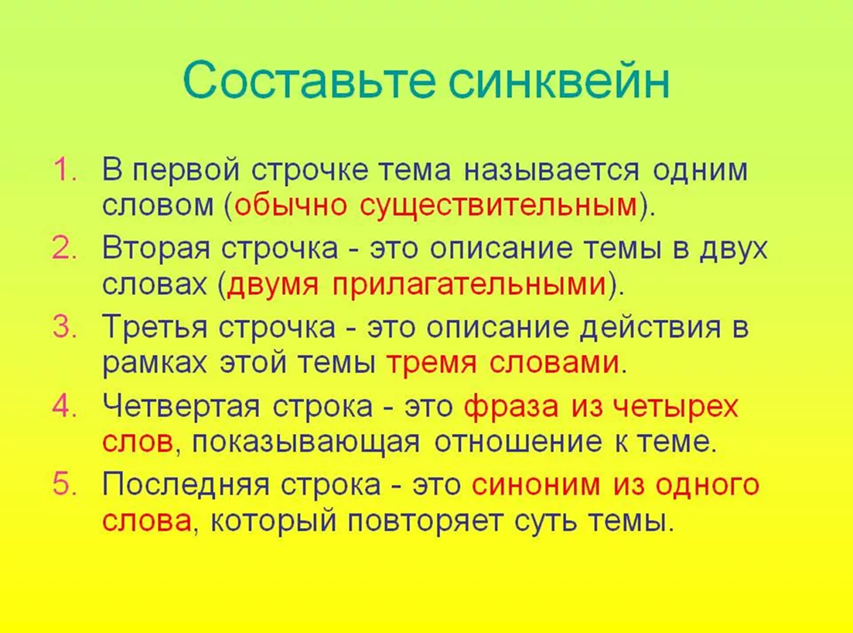 БезопасностьГлавная, необходимаяПовторять, Соблюдать, Прививать   Соблюдать должны и взрослые и детиЗдоровьеВоспитатель: В завершении нашей встречи хочется поблагодарить Вас  и напомнить: обычно вы заняты своими делами, у вас много хлопот, вы всегда испытываете нехватку времени. И все-таки, несмотря на свои заботы, вечную спешку, помните о тех, кому нужна ваша помощь, совет – это самое дорогое – наши дети.Анкета для родителей «Ознакомление детей дошкольного возраста с правилами безопасного поведения в быту»1. Считаете ли Вы необходимым знакомить детей с правилами безопасности в быту?-да-нет2. Кто должен готовить детей к возможной встрече с опасностями?- родители- воспитатели- медицинские работники- преподаватель основ безопасной жизнедеятельности-все варианты верны-свой вариант ответа3. Укажите опасные для детей предметы, встречающие у Вас дома?- бытовой газ- лекарства- ножи- электроприборы- бытовая химия- свой вариант ответа4. Какие правила безопасности жизни в быту должны знать дети дошкольного возраста?- нельзя играть спичками, зажигалками-нельзя трогать электроприборы-нельзя брать лекарства без разрешения-при пожаре – не прятаться, позвонить «01»-свой вариант ответа5. Как Вы учите детей обращаться с опасными предметами дома?- прячем, запрещаем пользоваться- учим пользоваться-свой вариант ответа6. Остается ли Ваш ребенок на некоторое время дома один?-да, оставляем-да, оставляем, но очень редко и не на долго- никогда не оставляем-свой вариант ответа7. Что Вы говорите ребенку, когда оставляете его одного дома?-не ешь грязные овощи, фрукты-ни кому не открывай дверь-не трогай лекарства-не включай газ/плиту-не играй со спичками-не подходи к телефону-свой вариант ответа8. Знает ли Ваш ребенок свои имя, фамилию, домашний адрес и телефон?- да, знает- знает только имя-свой вариант ответа9. Считаете ли Вы, что ребенок дошкольного возраста должен уметь вызывать службу помощи по телефону?-да-нет10. Известна ли Вам литература, где указано, что нужно знакомить детей дошкольного возраста с правилами безопасности в быту? Если да, то какая?11. Используете ли Вы информацию из книг и телепередач, чтобы поговорить с ребенком об опасностях в доме?- да- нет12. Необходима ли Вам помощь со стороны педагогов детского сада в ознакомлении с правилами безопасного поведения в доме?-да-нет13. Какие травмы получал Ваш ребенок?- порезы- ожоги- ушибы- переломы- свой вариант ответа14. Ваши действия при порезах?- промыть рану проточной водой- обработать край раны йодом- наложить повязку- прижать рану ватой, смоченной йодом или спиртом15. Ваши действия при термических ожогах?-подставить под струю холодной воды- смазать маслом или вазелином- наложить сухую повязку- обработать йодом или спиртом16. Что Вы будете делать, если в комнате начался пожар?- попытаться потушить огонь самостоятельно- закрыть рот и нос мокрой тканью- открыть окна- продвигаться к выходу пригибаясь или ползком вдоль стен- вызвать пожарныхСпасибо за Ваши ответы!